ANEXO  III – Memorial Descritivo e Layout das Peças referentes ao Uniforme Esportivo a serem ComercializadosANEXO  III – Memorial Descritivo e layout das peças referentes ao Uniforme Esportivo a serem comercializados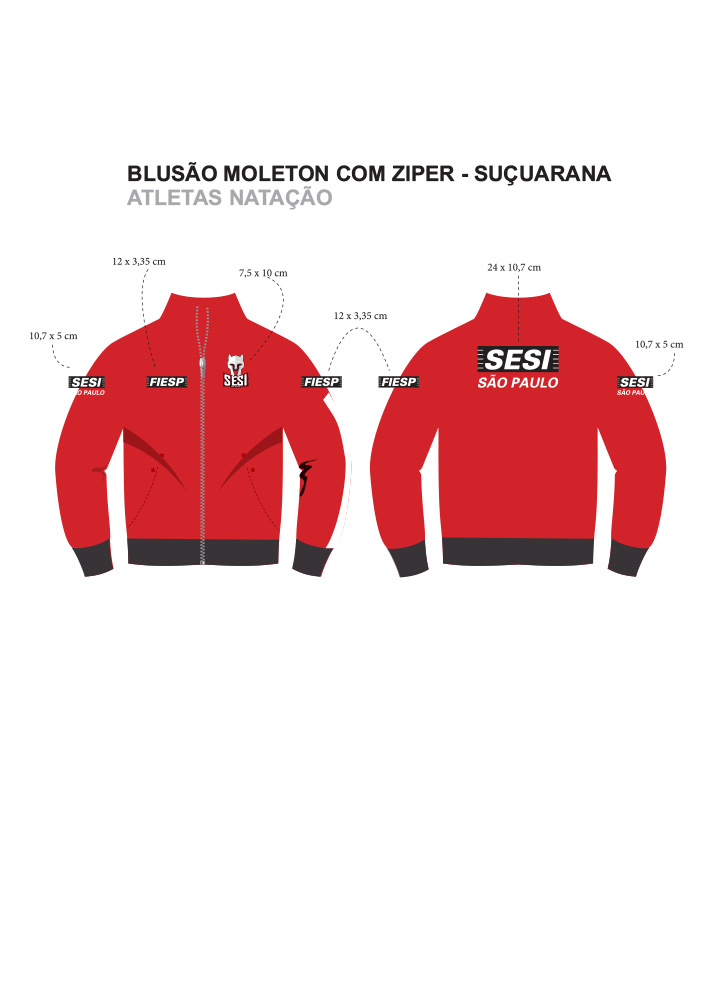 ANEXO  III – Memorial Descritivo e layout das peças referentes ao Uniforme Esportivo a serem comercializados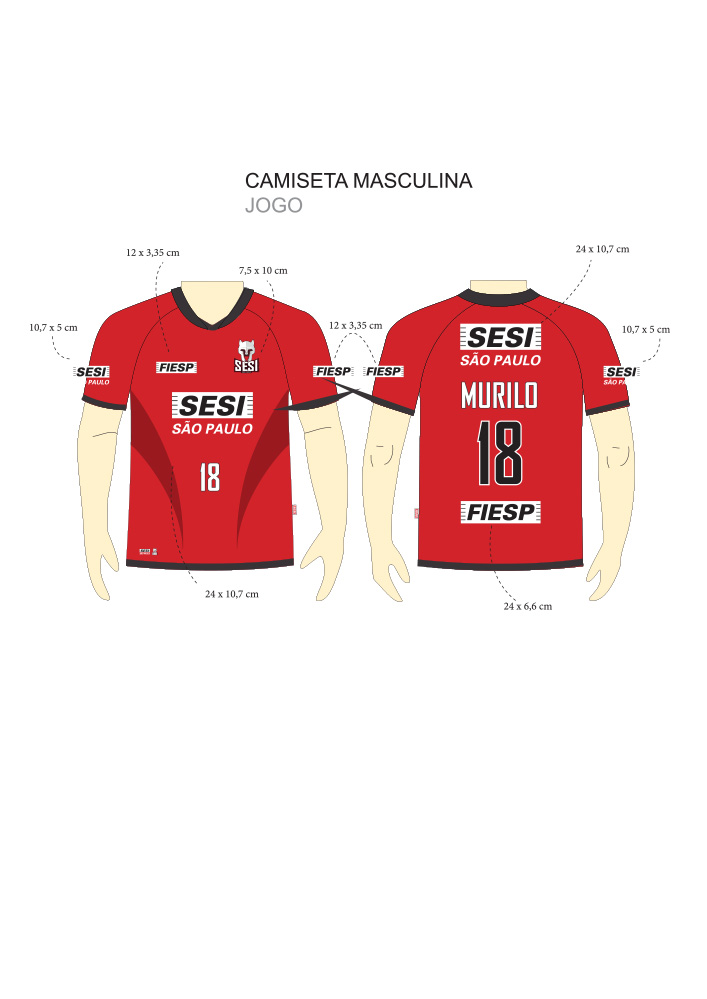 ANEXO  III – Memorial Descritivo e layout das peças referentes ao Uniforme Esportivo a serem comercializados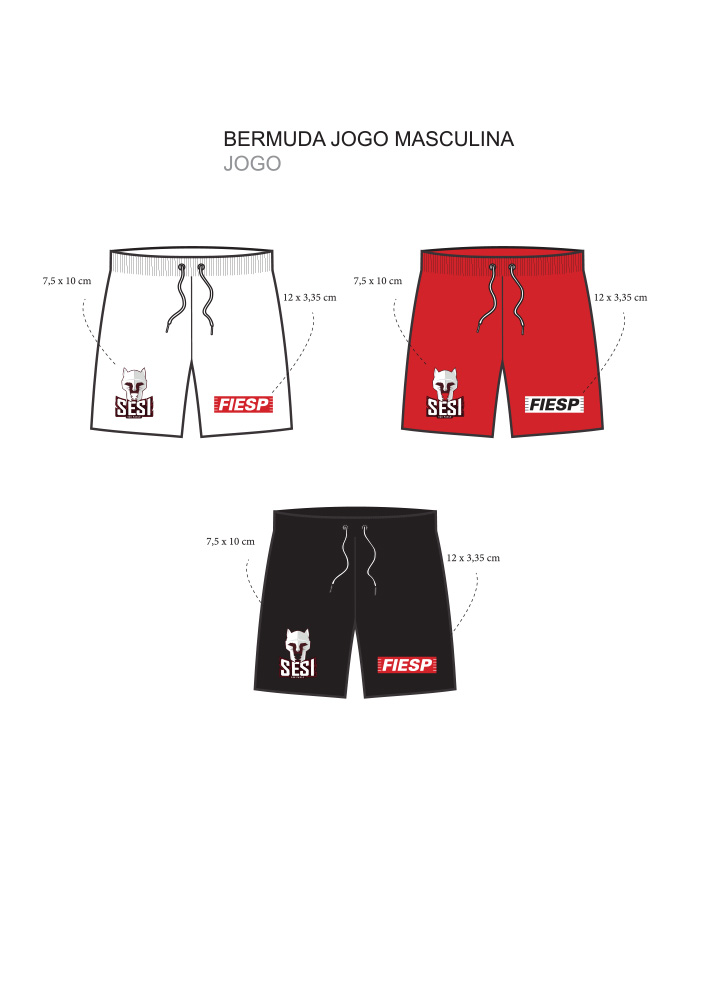 ANEXO  III – Memorial Descritivo e layout das peças referentes ao Uniforme Esportivo a serem comercializados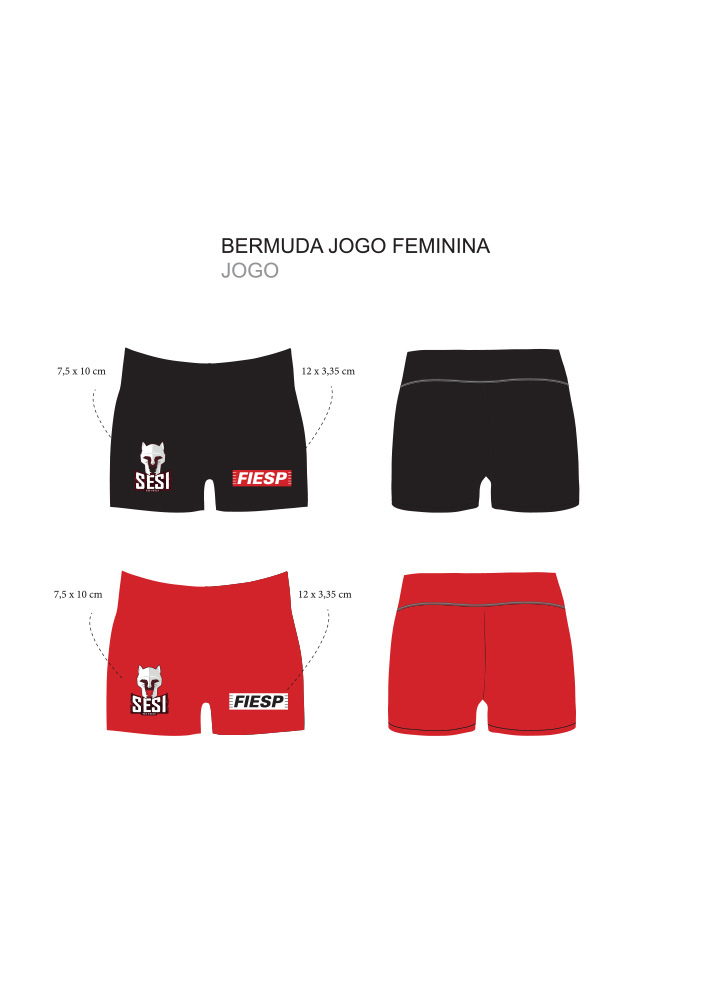 ANEXO  III – Memorial Descritivo e layout das peças referentes ao Uniforme Esportivo a serem comercializados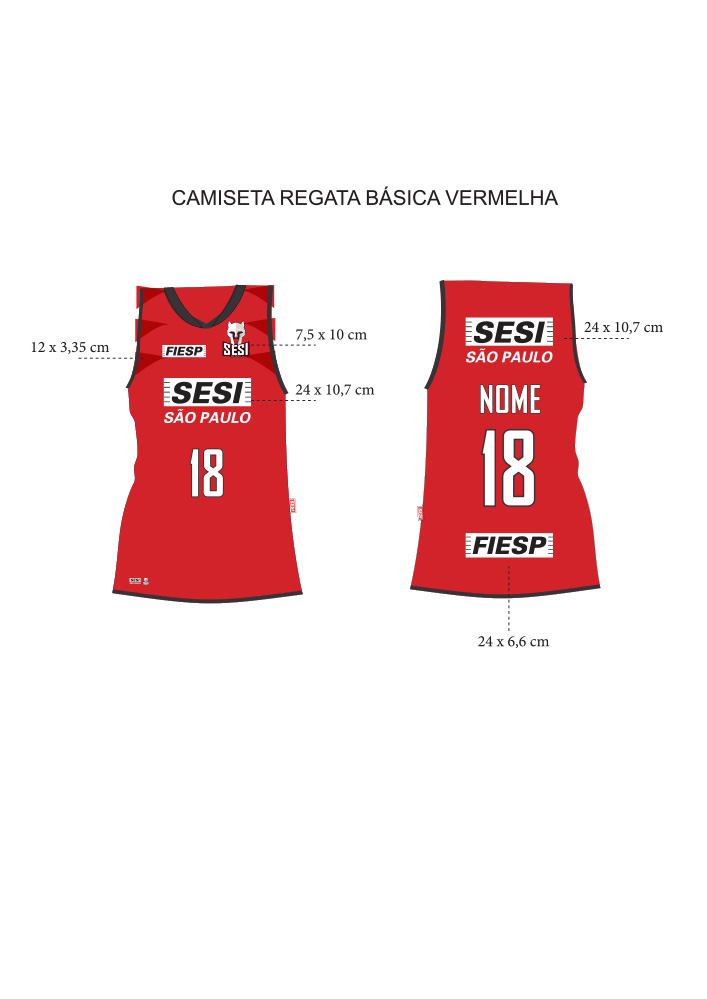 ANEXO  III – Memorial Descritivo e layout das peças referentes ao Uniforme Esportivo a serem comercializados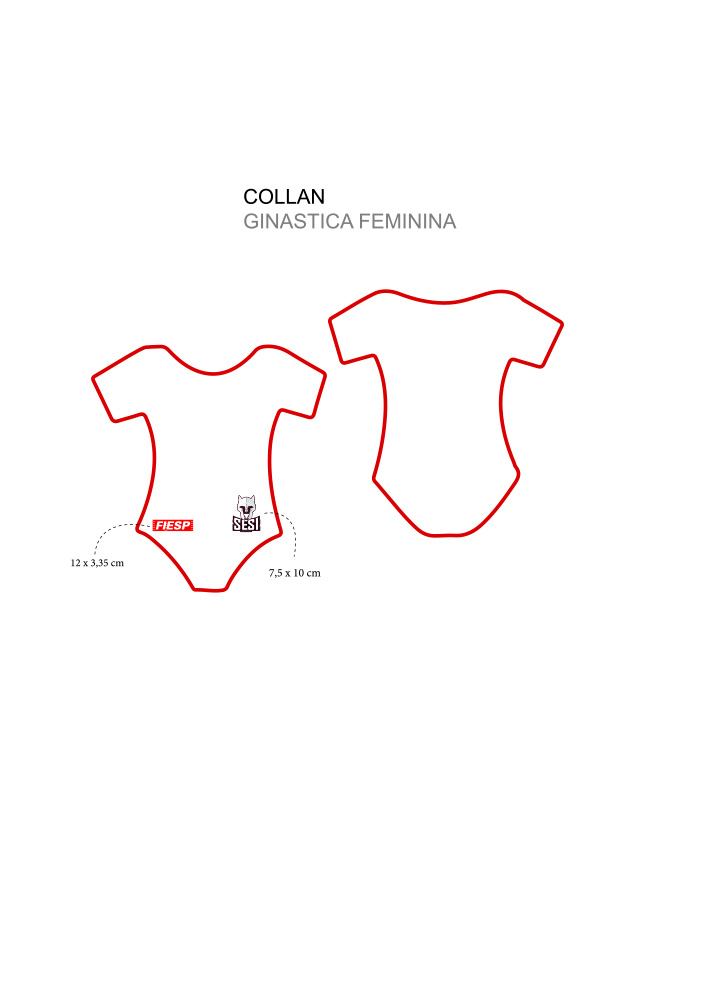 ANEXO  III – Memorial Descritivo e layout das peças referentes ao Uniforme Esportivo a serem comercializados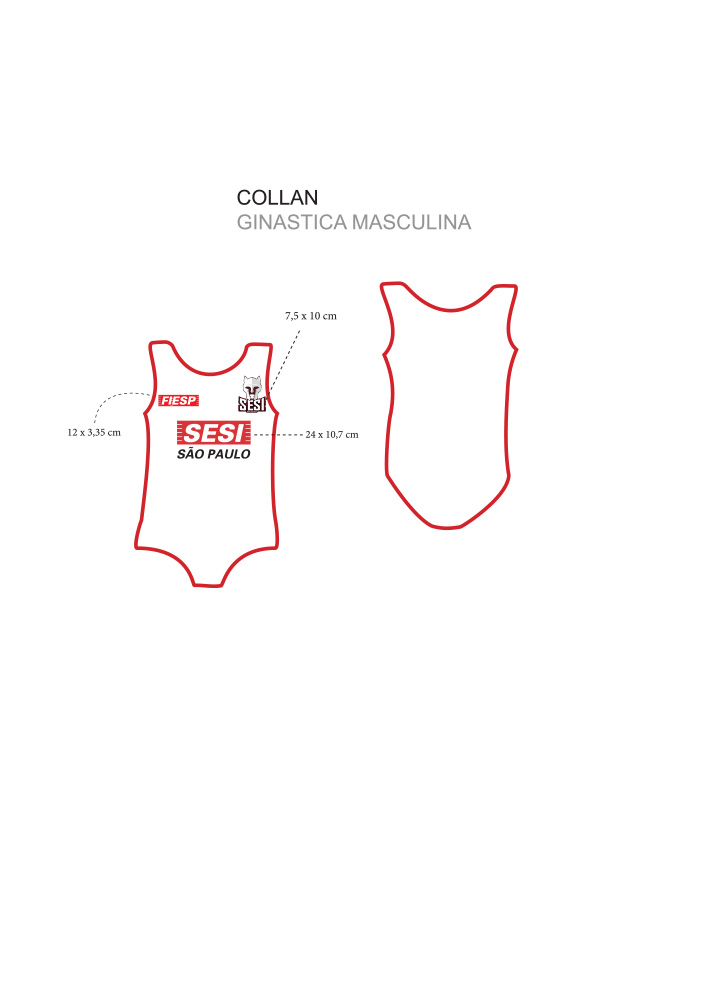 ANEXO  III – Memorial Descritivo e layout das peças referentes ao Uniforme Esportivo a serem comercializados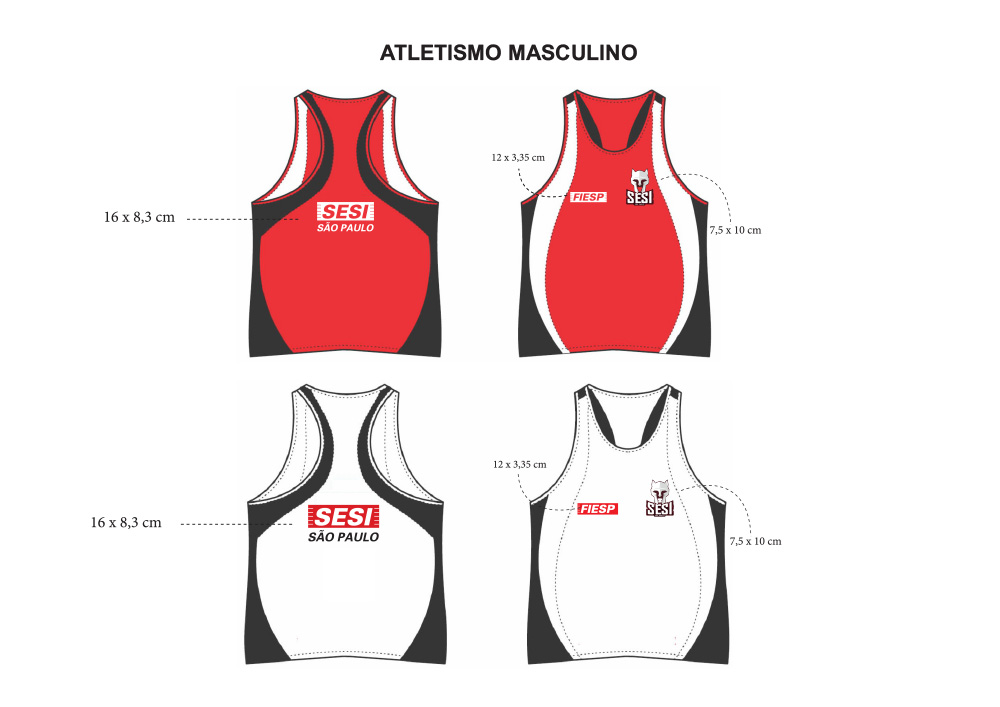 ANEXO  III – Memorial Descritivo e layout das peças referentes ao Uniforme Esportivo a serem comercializados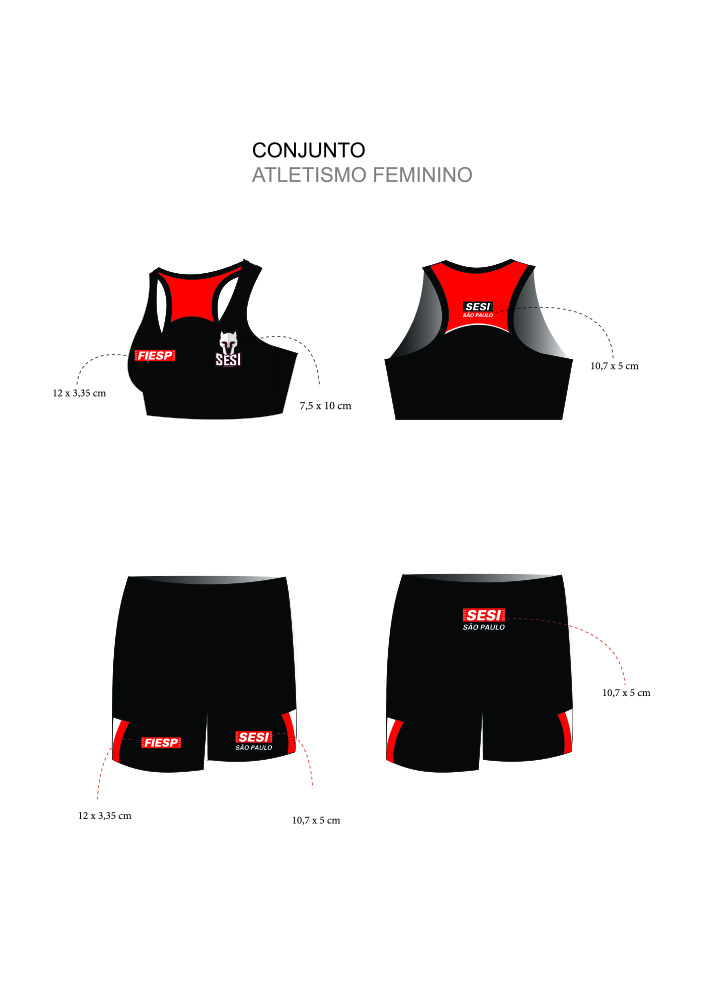 ANEXO  III – Memorial Descritivo e layout das peças referentes ao Uniforme Esportivo a serem comercializados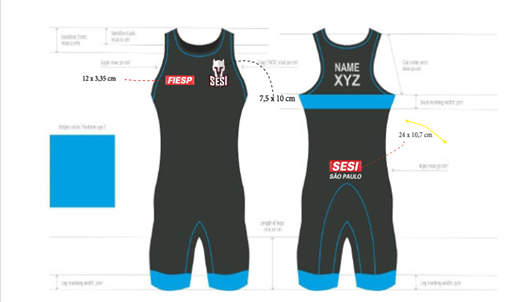 ANEXO  III – Memorial Descritivo e layout das peças referentes ao Uniforme Esportivo a serem comercializados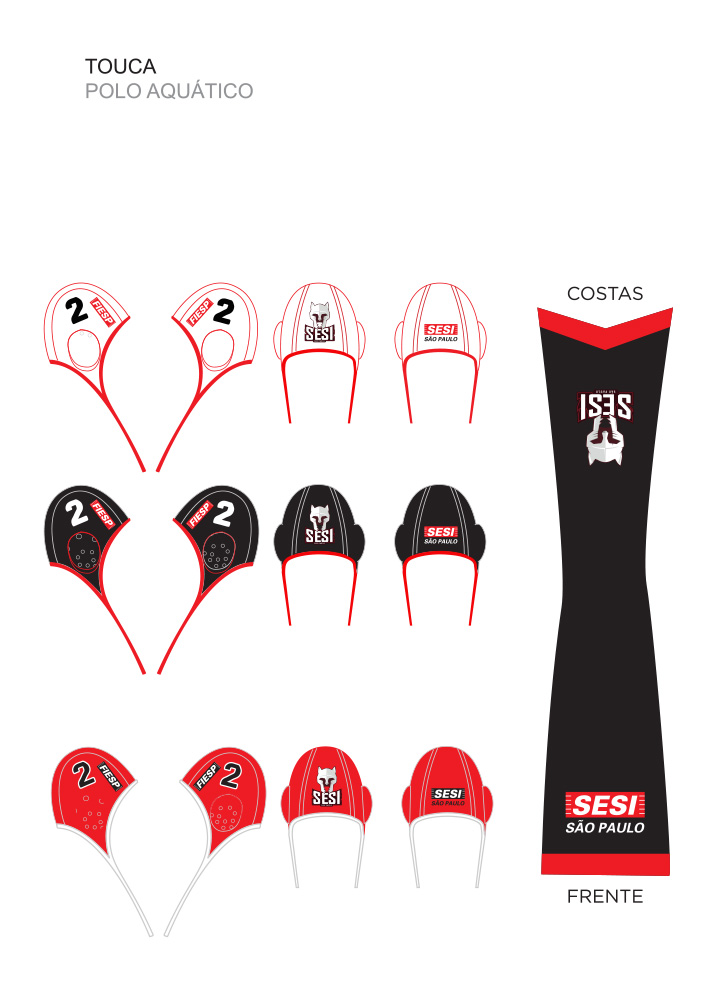 ANEXO  III – Memorial Descritivo e layout das peças referentes ao Uniforme Esportivo a serem comercializados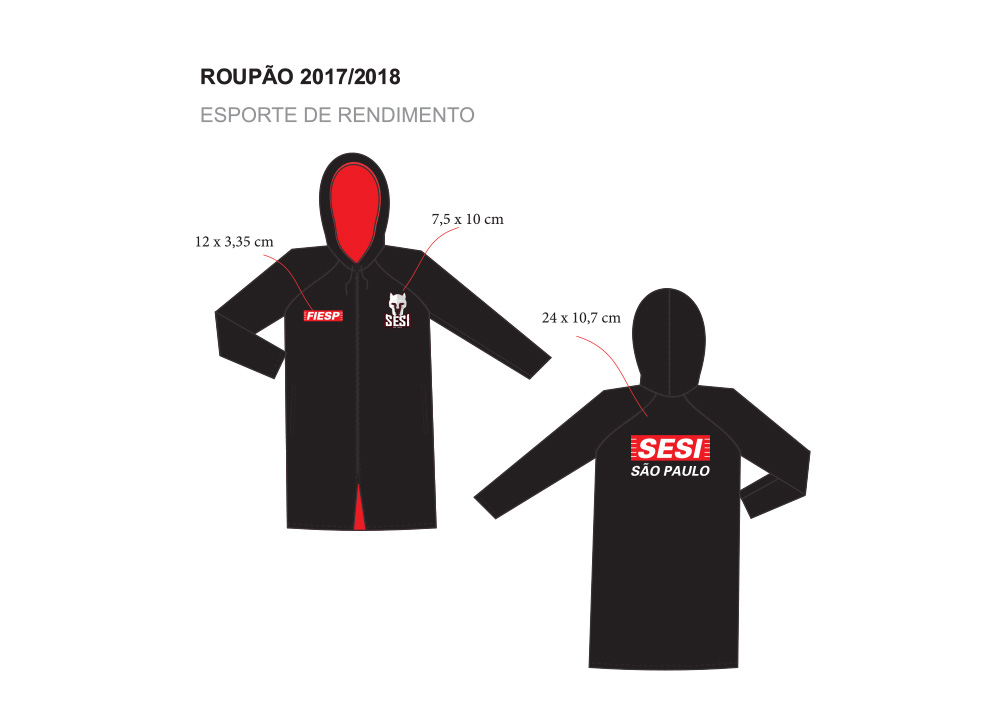 ANEXO  III – Memorial Descritivo e layout das peças referentes ao Uniforme Esportivo a serem comercializados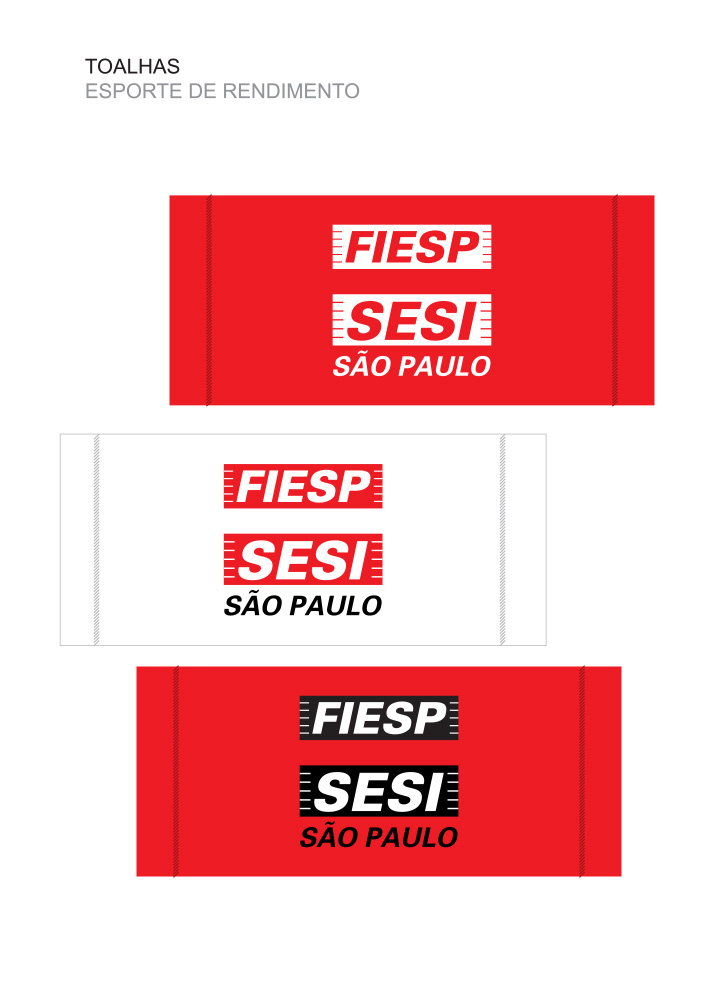 ANEXO  III – Memorial Descritivo e layout das peças referentes ao Uniforme Esportivo a serem comercializados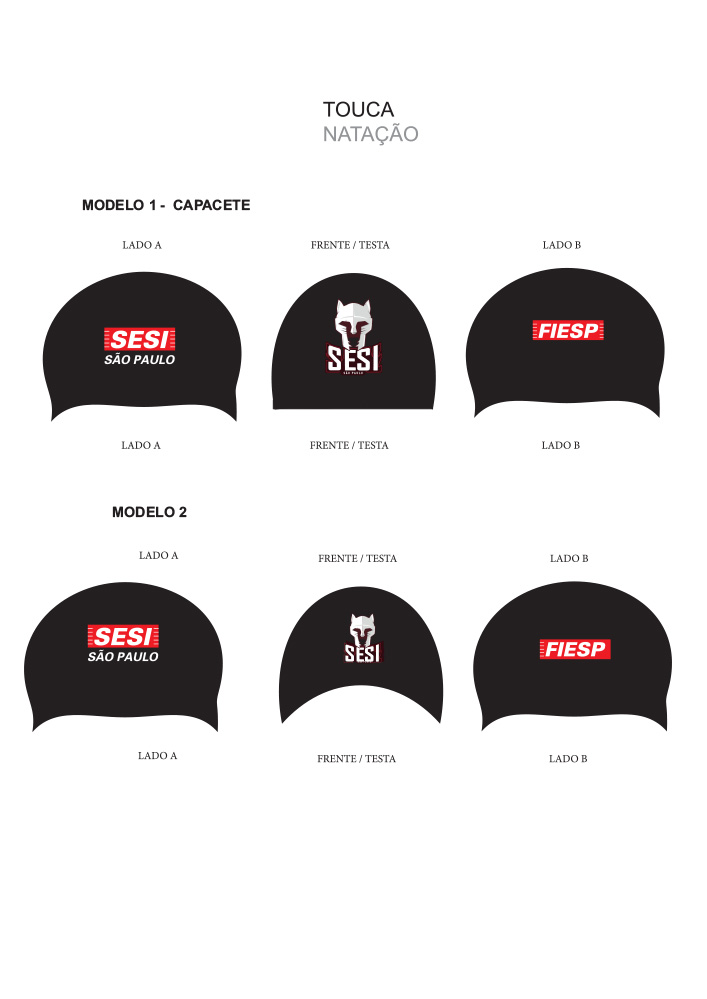 ANEXO  III – Memorial Descritivo e layout das peças referentes ao Uniforme Esportivo a serem comercializados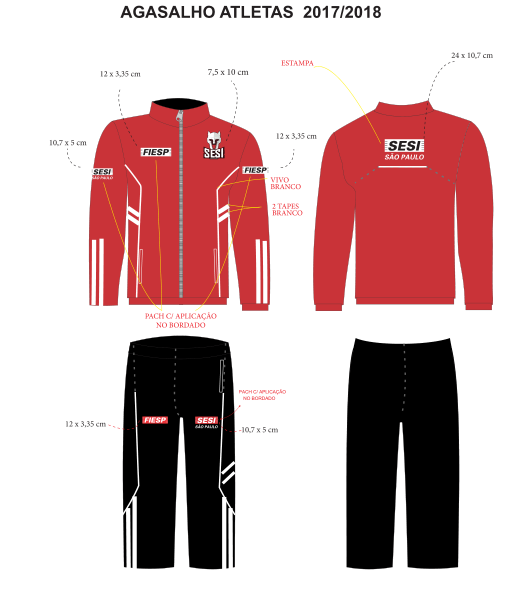 ANEXO  III – Memorial Descritivo e layout das peças referentes ao Uniforme Esportivo a serem comercializados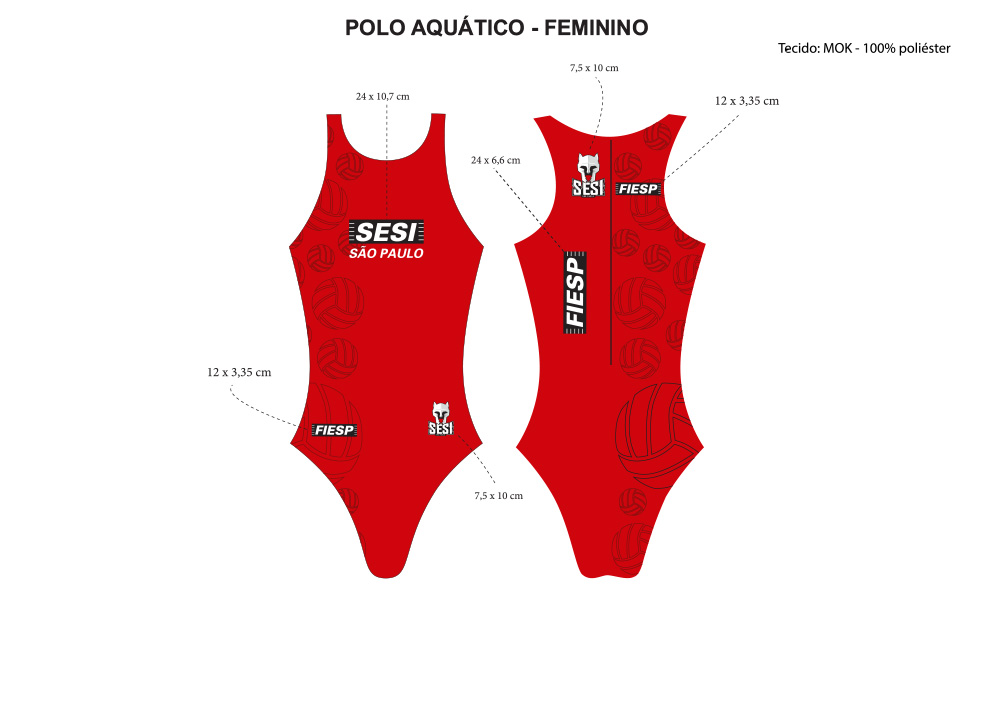 ANEXO  III – Memorial Descritivo e layout das peças referentes ao Uniforme Esportivo a serem comercializados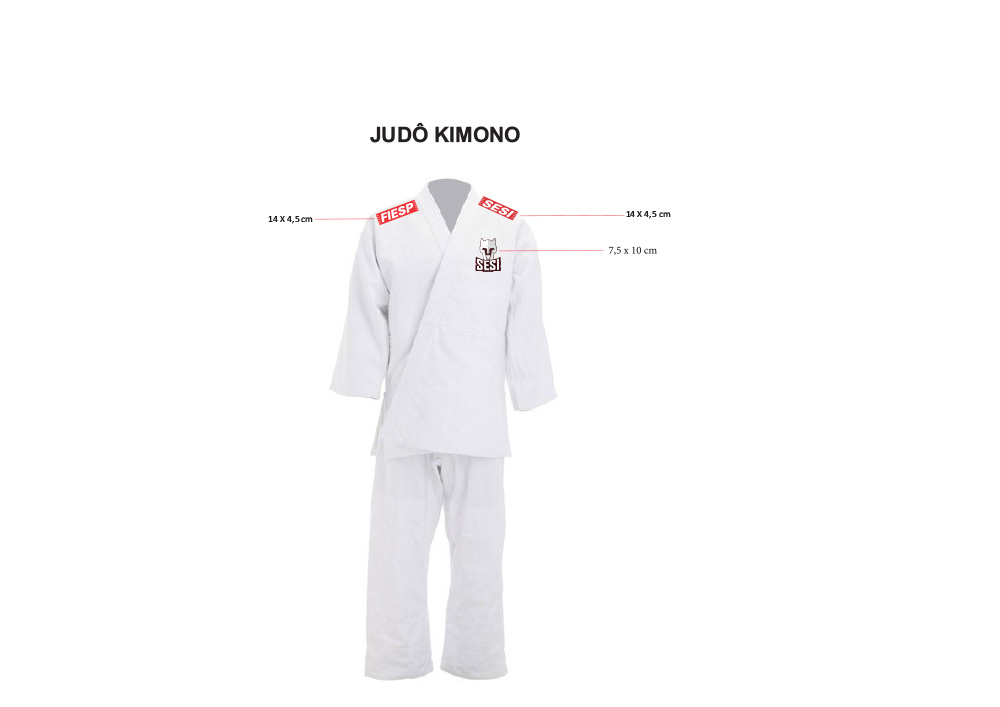 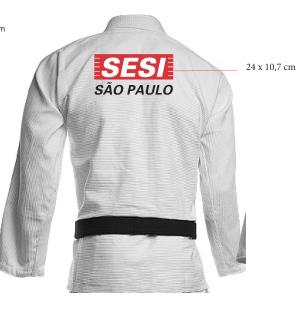 ANEXO  III – Memorial Descritivo e layout das peças referentes ao Uniforme Esportivo a serem comercializados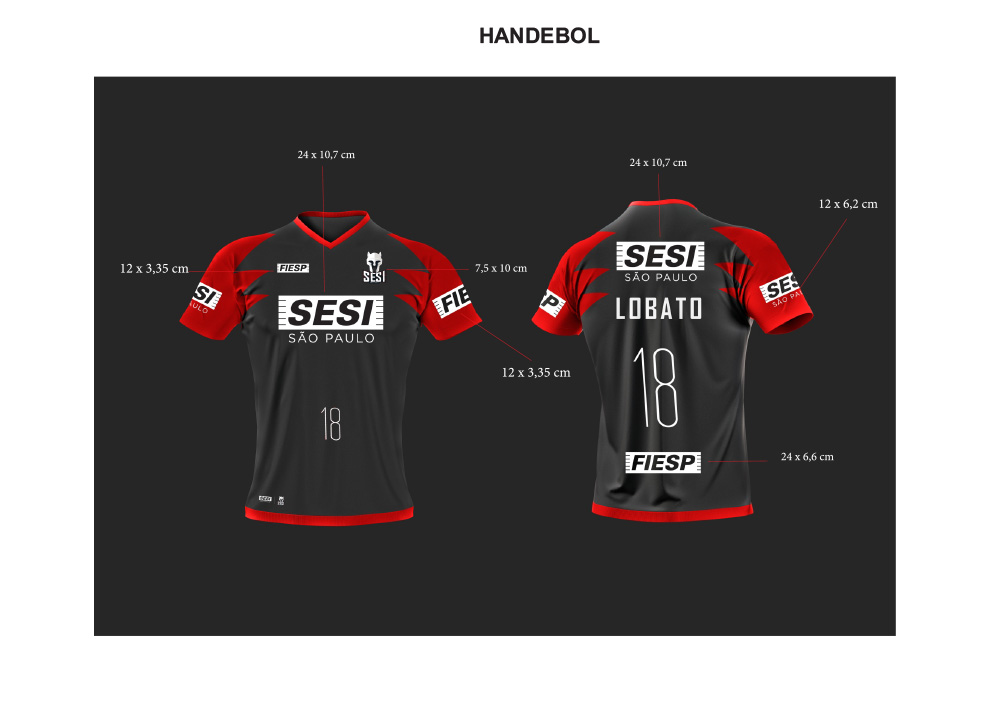 ANEXO  III – Memorial Descritivo e layout das peças referentes ao Uniforme Esportivo a serem comercializados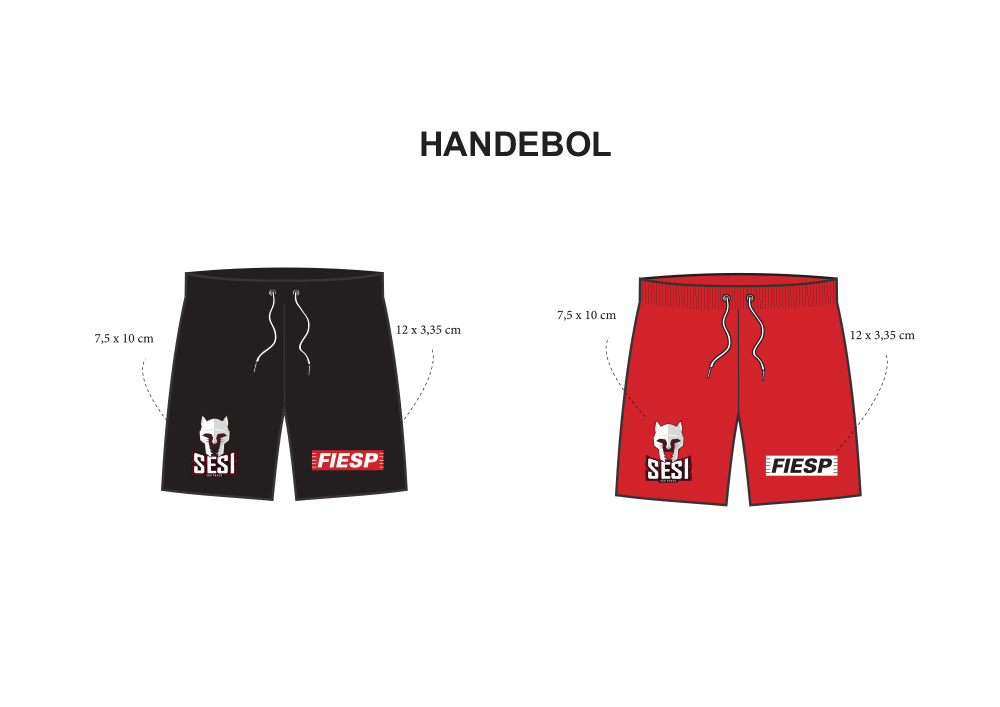 DESCRIÇÃO DO PRODUTOESPECIFICAÇÕES DAS LOGOMARCASBlusão de Treino básico gola careca em Double Punto MMDO, composição: 100% Poliéster c/ estampas aplicadas em silkscreen.Versão : Vermelha.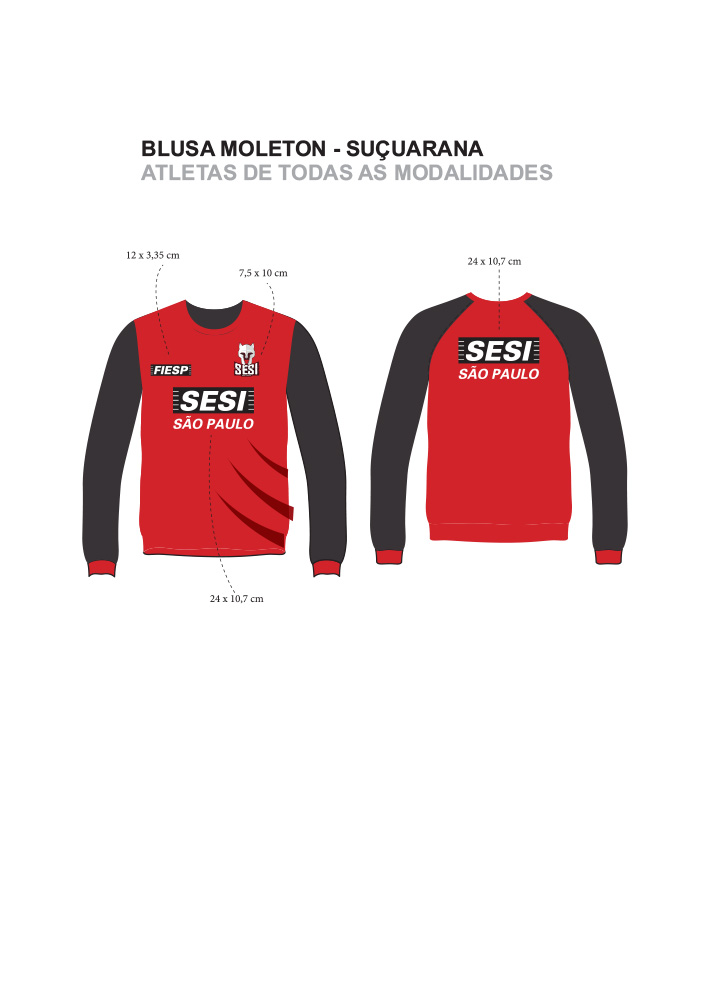 Logo marca FIESP no lado direito do peito 12 x 3,35 cm.Logo marca SUSSUARANA SESI no lado esquerdo do peito 7,5 x 10 cm.Logo marca SESI SÃO PAULO no centro do peito 24 x 10,7 cm.Logo marca SESI SÃO PAULO nas costas 24 x 10,7 cm.DESCRIÇÃO DO PRODUTOESPECIFICAÇÕES DAS LOGOMARCASBlusão em Microfibra Strach Jet composição: 100% Poliéster c/ abertura frontal em zíper e forrado em tecido Dry furadinho composição: 100% Poliéster e estampas aplicadas em silkscreen.Versão: Vermelho.Logo marca FIESP no lado direito do peito 12 x 3,35 cm.Logo marca SUSSUARANA SESI no lado esquerdo do peito 7,5 x 10 cm.Logo marca SESI SÃO PAULO no braço do lado direito 10,7 x 5 cm.Logo marca FIESP no braço do lado esquerdo 12 x 3,35 cm.Logo marca SESI SÃO PAULO nas costas 24 x 10,7 cm.DESCRIÇÃO DO PRODUTOESPECIFICAÇÕES DAS LOGOMARCASCamisa de jogo Masculina em Camby - Composição: 92% Poliéster - 8% elastano c/ estampas aplicadas em transfer digital. Versão: Vermelha, Preta e Branca.Logo marca FIESP no lado direito do peito 12 x 3,35 cm.Logo marca SUSSUARANA SESI no lado esquerdo do peito 7,5 x 10 cm.Logo marca SESI SÃO PAULO no braço do lado direito 10,7 x 5 cm.Logo marca FIESP no braço do lado esquerdo 12 x 3,35 cm.Logo marca SESI SÃO PAULO no centro do peito 24 x 10,7 cm.Logo marca SESI SÃO PAULO nas costas 24 x 10,7 cm.Logo marca FIESP nas costas 24 x 6,6 cm.Nome do atleta no centro das costas 24 x 8 cm.Número -15 cm de altura no peito e 20 cm de altura nas costas. DESCRIÇÃO DO PRODUTOESPECIFICAÇÕES DAS LOGOMARCASShorts de treino - Masculino em Transfer Micro - 100% Poliéster / Dry c/ estampas aplicadas em silkscreen.Versão: Preto, Branco e Vermelho.Logo marca FIESP na região inferior da coxa esquerda 12 x 3,35 cm.Logo marca Sussuarana na região inferior da coxa direita 7,5 x 10 cm.DESCRIÇÃO DO PRODUTOESPECIFICAÇÕES DAS LOGOMARCASBermuda de Jogo Suplex - Feminina em Suplex Composição: 100%.Poliamida c/ estampas aplicadas em silkscreen.Versão: Preto, Branco e Vermelho.Logo marca FIESP na região inferior da coxa esquerda 12 x 3,35 cm.Logo marca Sussuarana na região inferior da coxa direita 7,5 x 10 cm.DESCRIÇÃO DO PRODUTOESPECIFICAÇÕES DAS LOGOMARCASRegata de jogo Feminina em Camby - Composição: 92% Poliéster - 8% elastano c/ estampas aplicadas em transfer digital.Versões: Vermelha, Preta e Branca.Logo marca FIESP no lado direito do peito 12 x 3,35 cm.Logo marca SUSSUARANA SESI no lado esquerdo do peito 7,5 x 10 cm.Logo marca SESI SÃO PAULO no centro do peito 24 x 10,7 cm.Logo marca SESI SÃO PAULO nas costas 24 x 10,7 cm.Logo marca FIESP nas costas 24 x 6,6 cm.Nome do atleta no centro das costas 24 x 8 cm.Número -15 cm de altura no peito e 20 cm de altura nas costas.DESCRIÇÃO DO PRODUTOESPECIFICAÇÕES DAS LOGOMARCASTecido em suplex - 92% algodão E 8% elastano.Versão: Preto, Branco e Vermelho.Logo marca FIESP na região inferior 12 x 3,35 cm.Logo marca Sussuarana na região inferior 7,5 x 10 cm.DESCRIÇÃO DO PRODUTOESPECIFICAÇÕES DAS LOGOMARCASTecido em suplex - 92% algodão E 8% elastano.Versão: Preto, Branco e Vermelho.Logo marca FIESP na região superior  12 x 3,35 cm.Logo marca Sussuarana na região superior 7,5 x 10 cm.Logo marca SESI SÃO PAULO no centro do peito 24 x 10,7 cm.DESCRIÇÃO DO PRODUTOESPECIFICAÇÕES DAS LOGOMARCASRegata em Transfer Micro - 100% Poliéster, Dry c/ estampas aplicadas em transfer digital.Versão: Branco e Vermelho.Logo marca FIESP no lado direito do peito 12 x 3,35 cm.Logo marca SUSSUARANA SESI no lado esquerdo do peito 7,5 x 10 cm.Logo marca SESI SÃO PAULO nas costas 16 x 8,3 cm.DESCRIÇÃO DO PRODUTOESPECIFICAÇÕES DAS LOGOMARCASTop em Suplex - 100% Poliamida c/ estampas aplicadas em silkscreen.Bermuda em Suplex - Composição: 100%.Top:Logo marca FIESP região da clavícula do lado direito 12 x 3,35 cm.Logo marca SUSSUARANA SESI no lado esquerdo do peito 7,5 x 10 cm.Logo marca SESI SÃO PAULO na região superior das costas 10,7 x 5 cm.Bermuda:Logo marca FIESP na região da coxa direita 12 x 3,35 cm.Logo marca SESI SÃO PAULO na região da coxa esquerda 10,7 x 5 cm.Logo marca SESI SÃO PAULO  na região superior e centralizada das costas 10,7 x 5 cm.DESCRIÇÃO DO PRODUTOESPECIFICAÇÕES DAS LOGOMARCASTecidos - Corpo, recortes, golas e cavas: 84% de poliamida e 16% elastano, gramatura de 235 G/M², coma acabamento traçado.Versões : Branca e azul.Elasticidade de comprimento - 50%, elasticidade de largura 110%, encolhimento de largura 3,5%, encolhimento de comprimento 3,5%.Logo marca FIESP região da clavícula do lado direito 12 x 3,35 cm.Logo marca SUSSUARANA SESI no lado esquerdo do peito 7,5 x 10 cm.Logo marca SESI SÃO PAULO na região superior das costas 24 x 10,7 cm.DESCRIÇÃO DO PRODUTOESPECIFICAÇÕES DAS LOGOMARCASTouca para polo aquático tamanho único, tecido 100% Poliéster, forrado, com protetores de orelhas em polietileno virgem com proteção UVA/UVB de média densidade nas duas laterais, faixa central e duas tiras do mesmo tecido para amarrar . Versões : Branca, vermelha e preta.Logo marca SUSSUARANA SESI na parte frontal da touca 8 x 5 cm.Logo marca SESI SÃO PAULO 5 X 2,5 cm.Logo marca FIESP nas duas laterais da touca em diagonal 5 x 1,3 cm.DESCRIÇÃO DO PRODUTOESPECIFICAÇÕES DAS LOGOMARCASRoupão forrado e curto para esportes aquáticos: Tecido externo em tactel 4 cabos. Evolution  Incorporation, corte no fio na cor preta. Tecido Interno em Soft importado na cor vermelha corte no fio. Fechamento com máquinas overlock industrial e reta industrial. Zíper de 68 cm preto modelo trator silk em 3 (três) cores costas e 5 (cinco) cores frente. Bolso externo tipo faca. Capuz com cordão de algodão.Versões : Vermelho e Preto.Logo marca FIESP no lado direito do peito 12 x 3,35 cmLogo marca SUSSUARANA SESI no lado esquerdo do peito 7,5 x 10 cmLogo marca SESI SÃO PAULO na parte superior das costas 24 x 10,7 cmDESCRIÇÃO DO PRODUTOESPECIFICAÇÕES DAS LOGOMARCASToalha de banho sem barra 70 X 1,35. Composição: linha profissional.
90% Algodão, 10% Poliéster.Logo marca 30X30.DESCRIÇÃO DO PRODUTOESPECIFICAÇÕES DAS LOGOMARCASTouca para atividades esportivas aquáticas, tamanho único, Composição 100% silicone.Versões: Vermelha, Preta e BrancaLogo marca SUSSUARANA SESI parte frontal da touca, centralizado 7,5 x 10 cmLogo marca SESI SÃO PAULO lateral direita da touca, na horizontal 9 x 4,6 cmLogo marca FIESP lateral esquerda da touca, na horizontal 10 X 3 cmDESCRIÇÃO DO PRODUTOESPECIFICAÇÕES DAS LOGOMARCASTecido principal: chimpa poliéster com 210g/m² ± 5%, sendo composto por 70% de fio poliéster 50/36 liso semi opaco e 30% de fio poliéster 75/72 texturizado.Tecido complementar 1: favo microfibra 2 com 140g/m², sendo composto por 100% de fio poliéster 75/72, texturizado.Tecido complementar 2: piquet dupla face com 120g/m², sendo composto por 100% poliéster.Blusa:Logo marca FIESP no lado direito do peito 12 x 3,35 cm.Logo marca SUSSUARANA SESI no lado esquerdo do peito 7,5 x 10 cm.Logo marca SESI SÃO PAULO no braço do lado direito 10,7 x 5 cm.Logo marca FIESP no braço do lado esquerdo 12 x 3,35 cm.Logo marca SESI SÃO PAULO nas costas 24 x 10,7 cm.Calça:Logo marca FIESP na região superior da coxa 12 x 3,35 cm.Logo marca SESI na região superior da coxa 10,7 x 5 cm.DESCRIÇÃO DO PRODUTOESPECIFICAÇÕES DAS LOGOMARCASMaiô para esportes aquáticos com forro frente e costas, logo e etiqueta interna adesivada em transfer, Composição: 81% poliamida e 19%  lastol, Forro poliamida.Versões Vermelho e Preto.Logo SESI SÃO PAULO parte frontal no peito centralizado 24 X 10,7 cm.Logo FIESP parte frontal do lado direito do quadril na horizontal 12 X 3.35 cm.Logo SUSSUARANA SESI na parte frontal do lado esquerdo do quadril na horizontal 7,5 X 10 cm.Logo SUSSUARANA SESI parte posterior do lado esquerdo das costas na horizontal 7,5 X 10 cm.Logo SESI SÃO PAULO parte posterior do lado direito das costas 10,7 X 5 cm.Logo FIESP parte posterior centralizado na região lombar 24 X 6,6 cm.DESCRIÇÃO DO PRODUTOESPECIFICAÇÕES DAS LOGOMARCASJudogui (Kimono) -  Tecido do blusão: traçado super reforçado 1.230 G/M²; Tecido da Calça: confeccionada em, lona grossa 550 G/M², com duplo tecido da coxa até a barra e quatro reforços extrasCós: 2,0 cm pronto com túnel para passagem do cordão regulador e detalhe lateral seccionado.Versões: Branco e Azul.Logo marca FIESP região da clavícula do lado direito 14 x 4,5 cmLogo marca SESI região da clavícula do lado esquerdo 14 x 4,5 cm Logo marca SUSSUARANA SESI no lado esquerdo do peito 7,5 x 10 cmLogo marca SESI SÃO PAULO na região superior das costas 24 x 10,7 cmDESCRIÇÃO DO PRODUTOESPECIFICAÇÕES DAS LOGOMARCASCamisa de jogo Masculina em Camby - Composição: 92% Poliéster - 8% elastano c/ estampas aplicadas em transfer digital. Versão: Vermelha, Preta e Branca.Logo marca FIESP no lado direito do peito 12 x 3,35 cm.Logo marca SUSSUARANA SESI no lado esquerdo do peito 7,5 x 10 cm.Logo marca SESI SÃO PAULO no braço do lado direito 10,7 x 5 cm.Logo marca FIESP no braço do lado esquerdo 12 x 3,35 cm.Logo marca SESI SÃO PAULO no centro do peito 24 x 10,7 cm.Logo marca SESI SÃO PAULO nas costas 24 x 10,7 cm.Logo marca FIESP nas costas 24 x 6,6 cm.Nome do atleta no centro das costas 24 x 8 cm.Número -15 cm de altura no peito e 20 cm de altura nas costas.DESCRIÇÃO DO PRODUTOESPECIFICAÇÕES DAS LOGOMARCASShorts de treino - Masculino em Transfer Micro - 100% Poliéster / Dry c/ estampas aplicadas em silkscreen.Versão: Preto e Vermelho.Logo marca FIESP na região inferior da coxa esquerda 12 x 3,35 cm.Logo marca Sussuarana na região inferior da coxa direita 7,5 x 10 cm.